Wallsend Jubilee Phonics Test Information 2018In June 2019 our year 1 children completed the phonics screening test in school.  Please refer to the PowerPoint on the website for more information on the screening test.  The results are as follows:Year 2 Phonics InformationAny child who does not score the required amount to pass the phonics screening test completes it again in Year 2.  The results are as follows:By the end of Year 2 93% of our children have achieved the required level to pass the phonics screening test in year 2 which is above emerging national figures of 91%If you require any other information regarding phonics or the screening test please do not hesitate to contact Miss Tappenden our reading manager.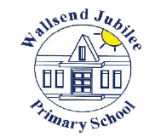 Number of pupils in year 1% working at or above in Year 1% working at or above Local Authority% working at or above Emerging National5876%79%78%Number of pupils in Year two completing the test% working at or above in Year 2% working at or above Local Authority% working at or above Emerging National650%53%55%